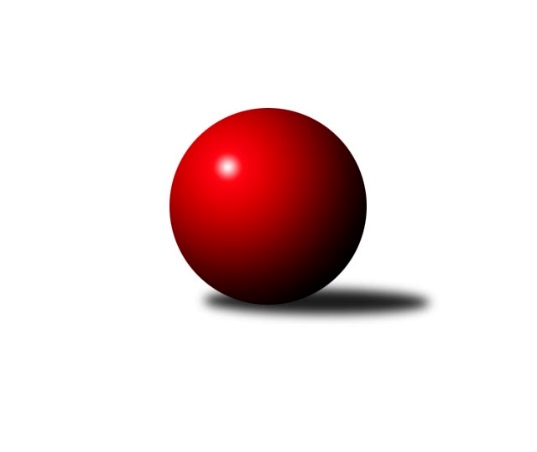 Č.5Ročník 2021/2022	16.10.2021Nejlepšího výkonu v tomto kole: 3141 dosáhlo družstvo: TJ Sokol ZahořanyPřebor Plzeňského kraje 2021/2022Výsledky 5. kolaSouhrnný přehled výsledků:TJ Slavoj Plzeň B	- TJ Sokol Zahořany	2:6	3138:3141	11.0:13.0	15.10.TJ Sokol Újezd sv. Kříže	- TJ Sokol Kdyně B	6:2	2468:2433	13.0:11.0	16.10.TJ Sokol Díly A	- TJ Sokol Pec pod Čerchovem	8:0	2527:2313	17.0:7.0	16.10.TJ Sokol Plzeň V A	- TJ Dobřany B	6:2	3121:3018	13.0:11.0	16.10.TJ Havlovice B	- SK Škoda VS Plzeň B	3:5	2451:2463	14.0:10.0	16.10.Tabulka družstev:	1.	TJ Sokol Zahořany	5	4	1	0	29.0 : 11.0 	68.5 : 51.5 	 2761	9	2.	TJ Sokol Újezd sv. Kříže	4	4	0	0	25.0 : 7.0 	56.5 : 39.5 	 2788	8	3.	TJ Sokol Kdyně B	5	3	1	1	23.0 : 17.0 	61.5 : 58.5 	 2769	7	4.	SK Škoda VS Plzeň B	5	3	1	1	23.0 : 17.0 	61.0 : 59.0 	 2764	7	5.	TJ Slavoj Plzeň B	4	2	1	1	20.0 : 12.0 	56.5 : 39.5 	 3087	5	6.	TJ Sokol Plzeň V A	5	2	0	3	17.0 : 23.0 	56.0 : 64.0 	 2665	4	7.	TJ Dobřany B	5	2	0	3	17.0 : 23.0 	55.5 : 64.5 	 2741	4	8.	TJ Havlovice B	4	1	0	3	14.0 : 18.0 	48.0 : 48.0 	 2286	2	9.	TJ Sokol Plzeň V B	4	1	0	3	14.0 : 18.0 	47.5 : 48.5 	 2661	2	10.	TJ Sokol Díly A	4	1	0	3	13.0 : 19.0 	49.0 : 47.0 	 2764	2	11.	TJ Sokol Pec pod Čerchovem	5	0	0	5	5.0 : 35.0 	40.0 : 80.0 	 2397	0Podrobné výsledky kola:	 TJ Slavoj Plzeň B	3138	2:6	3141	TJ Sokol Zahořany	Jakub Kovářík	130 	 151 	 120 	143	544 	 1:3 	 557 	 131	132 	 141	153	David Grössl	Jana Kotroušová *1	102 	 128 	 128 	111	469 	 2:2 	 497 	 137	126 	 120	114	Tomáš Benda	Jan Pešek	136 	 146 	 147 	156	585 	 3:1 	 558 	 166	120 	 131	141	Jiří Benda ml.	Václav Hranáč	109 	 114 	 128 	119	470 	 0:4 	 551 	 129	164 	 132	126	Radek Kutil	Roman Drugda	111 	 127 	 145 	152	535 	 3:1 	 442 	 120	105 	 108	109	Jaroslav Kutil	František Bürger	137 	 125 	 133 	140	535 	 2:2 	 536 	 139	135 	 131	131	Jiří Zenefelsrozhodčí: Jakub Kováříkstřídání: *1 od 61. hodu Kamila MarčíkováNejlepší výkon utkání: 585 - Jan Pešek	 TJ Sokol Újezd sv. Kříže	2468	6:2	2433	TJ Sokol Kdyně B	Tomáš Kamínek	150 	 42 	 127 	62	381 	 1:3 	 415 	 136	53 	 154	72	Václav Kuželík	Václav Praštil	149 	 71 	 125 	71	416 	 3:1 	 414 	 147	62 	 151	54	Jiří Götz	Petr Šabek	153 	 61 	 153 	70	437 	 4:0 	 377 	 146	44 	 142	45	Jan Lommer	Oldřich Jankovský	137 	 80 	 132 	45	394 	 1:3 	 397 	 138	62 	 137	60	Jiří Dohnal	Miroslav Pivoňka	156 	 69 	 138 	71	434 	 2:2 	 431 	 136	72 	 165	58	Jana Pytlíková	Jaroslav Dufek	150 	 53 	 141 	62	406 	 2:2 	 399 	 144	43 	 142	70	Jaroslav Löffelmannrozhodčí: Miroslav PivoňkaNejlepší výkon utkání: 437 - Petr Šabek	 TJ Sokol Díly A	2527	8:0	2313	TJ Sokol Pec pod Čerchovem	Dana Kapicová	144 	 69 	 135 	81	429 	 3:1 	 394 	 130	88 	 133	43	Ivan Böhm	Daniel Kočí	144 	 61 	 155 	52	412 	 2:2 	 396 	 146	51 	 145	54	Jan Kapic	Karel Řezníček	145 	 70 	 146 	63	424 	 3:1 	 382 	 147	53 	 129	53	Karolína Janková	Jan Dufek	139 	 47 	 147 	80	413 	 3:1 	 388 	 135	62 	 129	62	Jiřina Hrušková	Jaroslav Jílek	139 	 54 	 148 	72	413 	 3:1 	 376 	 139	54 	 129	54	Petr Špaček	Jiří Jílek	146 	 63 	 147 	80	436 	 3:1 	 377 	 147	51 	 126	53	Lenka Psutkovározhodčí: Jaroslav JílekNejlepší výkon utkání: 436 - Jiří Jílek	 TJ Sokol Plzeň V A	3121	6:2	3018	TJ Dobřany B	Pavel Klik	131 	 122 	 111 	126	490 	 2:2 	 513 	 128	129 	 162	94	Martin Krištof	Martin Karkoš	135 	 127 	 132 	132	526 	 3:1 	 491 	 119	144 	 127	101	Otto Sloup	Jiří Šašek	139 	 122 	 104 	139	504 	 2:2 	 494 	 118	123 	 128	125	Jiří Baloun	Ivan Vladař	121 	 132 	 115 	142	510 	 4:0 	 454 	 113	126 	 102	113	Václav Šesták	Jiří Tauber	132 	 127 	 141 	128	528 	 0:4 	 561 	 137	129 	 145	150	Luboš Špís	Jaroslav Pejsar	130 	 149 	 138 	146	563 	 2:2 	 505 	 133	115 	 141	116	Jakub Solfronkrozhodčí: Ivan VladařNejlepší výkon utkání: 563 - Jaroslav Pejsar	 TJ Havlovice B	2451	3:5	2463	SK Škoda VS Plzeň B	Martin Šubrt	139 	 52 	 140 	70	401 	 2:2 	 410 	 136	71 	 143	60	Lukáš Jaroš	Miroslav Lukáš	131 	 49 	 150 	71	401 	 2:2 	 420 	 163	59 	 136	62	Michal Müller	Jiří Pivoňka ml.	149 	 36 	 156 	69	410 	 3:1 	 394 	 142	62 	 127	63	Karel Jindra	Jiří Pivoňka st.	134 	 51 	 135 	44	364 	 0:4 	 429 	 139	78 	 149	63	Ljubica Müllerová	Štěpánka Peštová	156 	 68 	 146 	53	423 	 3:1 	 407 	 148	60 	 139	60	Ivana Zíková	Josef Nedoma	150 	 77 	 148 	77	452 	 4:0 	 403 	 142	61 	 132	68	Ladislav Filekrozhodčí: Jiří PivoňkaNejlepší výkon utkání: 452 - Josef NedomaPořadí jednotlivců:	jméno hráče	družstvo	celkem	plné	dorážka	chyby	poměr kuž.	Maximum	1.	Jiří Tauber 	TJ Sokol Plzeň V A	551.42	367.9	183.5	9.7	3/3	(570)	2.	Jakub Kovářík 	TJ Slavoj Plzeň B	550.75	363.0	187.8	3.0	2/2	(554)	3.	Václav Praštil 	TJ Sokol Újezd sv. Kříže	545.10	371.7	173.4	6.8	2/2	(571)	4.	Pavel Troch 	TJ Sokol Plzeň V B	542.33	369.8	172.5	5.1	3/3	(565.2)	5.	Jan Pešek 	TJ Slavoj Plzeň B	541.75	361.8	180.0	8.0	2/2	(585)	6.	Jaroslav Pejsar 	TJ Sokol Plzeň V A	541.13	361.5	179.6	4.3	3/3	(570)	7.	Dominik Král 	TJ Sokol Plzeň V B	538.93	359.0	179.9	4.6	3/3	(584.4)	8.	Radek Kutil 	TJ Sokol Zahořany	534.73	370.9	163.9	7.7	3/3	(551)	9.	Lukáš Jaroš 	SK Škoda VS Plzeň B	530.72	365.7	165.0	9.5	5/5	(547)	10.	Jiří Zenefels 	TJ Sokol Zahořany	530.27	365.5	164.8	5.3	3/3	(542.4)	11.	Tomáš Benda 	TJ Sokol Zahořany	529.67	358.5	171.1	6.7	3/3	(589.2)	12.	Luboš Špís 	TJ Dobřany B	529.50	364.2	165.4	6.8	2/2	(561)	13.	David Grössl 	TJ Sokol Zahořany	527.27	357.5	169.7	7.9	3/3	(557)	14.	Jaroslav Löffelmann 	TJ Sokol Kdyně B	526.93	367.6	159.4	7.9	3/4	(559)	15.	Jiří Jílek 	TJ Sokol Díly A	526.05	352.8	173.3	4.9	4/4	(534)	16.	Petr Šabek 	TJ Sokol Újezd sv. Kříže	525.20	361.5	163.7	12.1	2/2	(558)	17.	František Bürger 	TJ Slavoj Plzeň B	523.50	366.3	157.2	7.8	2/2	(559)	18.	Roman Drugda 	TJ Slavoj Plzeň B	523.00	364.5	158.5	6.0	2/2	(564)	19.	Jiří Benda  ml.	TJ Sokol Zahořany	521.47	354.6	166.9	6.2	3/3	(574.8)	20.	Ladislav Filek 	SK Škoda VS Plzeň B	520.92	358.8	162.1	8.9	5/5	(563)	21.	Ljubica Müllerová 	SK Škoda VS Plzeň B	520.48	357.5	163.0	5.9	5/5	(535.2)	22.	Miroslav Pivoňka 	TJ Sokol Újezd sv. Kříže	519.00	358.4	160.6	6.9	2/2	(540)	23.	Josef Nedoma 	TJ Havlovice B	517.20	356.4	160.8	7.8	2/3	(542.4)	24.	Kamila Marčíková 	TJ Slavoj Plzeň B	516.00	359.3	156.8	8.3	2/2	(531)	25.	Michal Müller 	SK Škoda VS Plzeň B	513.80	349.8	164.0	5.9	5/5	(533)	26.	Jana Pytlíková 	TJ Sokol Kdyně B	511.25	354.2	157.1	7.7	4/4	(565)	27.	Jiří Götz 	TJ Sokol Kdyně B	510.60	362.9	147.7	6.8	3/4	(549)	28.	Ivan Vladař 	TJ Sokol Plzeň V A	508.83	358.5	150.3	9.9	3/3	(549.6)	29.	Jaroslav Dufek 	TJ Sokol Újezd sv. Kříže	507.00	349.0	158.0	7.5	2/2	(543.6)	30.	Tomáš Palka 	TJ Sokol Plzeň V B	506.60	347.3	159.4	4.8	2/3	(522)	31.	Oldřich Jankovský 	TJ Sokol Újezd sv. Kříže	506.40	351.6	154.8	9.7	2/2	(529.2)	32.	Jan Dufek 	TJ Sokol Díly A	501.90	353.9	148.1	11.3	4/4	(539)	33.	Otto Sloup 	TJ Dobřany B	501.10	351.3	149.8	11.8	2/2	(528)	34.	Jiří Dohnal 	TJ Sokol Kdyně B	500.65	336.5	164.2	8.2	4/4	(548)	35.	Jaroslav Jílek 	TJ Sokol Díly A	497.87	351.8	146.1	11.9	3/4	(500)	36.	Václav Kuželík 	TJ Sokol Kdyně B	496.68	348.2	148.5	8.9	4/4	(536)	37.	Jakub Solfronk 	TJ Dobřany B	495.80	336.2	159.6	5.4	2/2	(522)	38.	Jan Lommer 	TJ Sokol Kdyně B	495.10	346.1	149.0	8.7	4/4	(560)	39.	Jiří Baloun 	TJ Dobřany B	492.70	352.5	140.3	10.8	2/2	(518.4)	40.	Karel Řezníček 	TJ Sokol Díly A	492.55	341.9	150.7	13.1	4/4	(510)	41.	Ivana Zíková 	SK Škoda VS Plzeň B	491.48	341.8	149.7	7.8	5/5	(536.4)	42.	Jiří Šašek 	TJ Sokol Plzeň V A	489.49	345.7	143.8	12.9	3/3	(555)	43.	Jiří Punčochář 	TJ Sokol Plzeň V B	488.47	348.2	140.3	13.7	3/3	(507)	44.	Daniel Kočí 	TJ Sokol Díly A	486.65	343.7	143.0	14.4	4/4	(518)	45.	Jaroslav Kutil 	TJ Sokol Zahořany	483.20	331.6	151.6	7.9	2/3	(524.4)	46.	Martin Šubrt 	TJ Havlovice B	481.20	345.3	135.9	6.9	2/3	(488.4)	47.	Miroslav Lukáš 	TJ Havlovice B	480.60	330.0	150.6	9.6	2/3	(481.2)	48.	Martin Karkoš 	TJ Sokol Plzeň V A	478.69	339.4	139.3	12.2	3/3	(527)	49.	Ivan Böhm 	TJ Sokol Pec pod Čerchovem	476.90	336.7	140.2	12.7	4/4	(491)	50.	Karel Ganaj 	TJ Sokol Plzeň V B	475.27	352.7	122.6	16.4	3/3	(497)	51.	Jaroslav Knap 	TJ Sokol Plzeň V B	472.83	339.0	133.8	13.6	3/3	(504)	52.	Hana Vosková 	TJ Slavoj Plzeň B	471.25	329.3	142.0	13.3	2/2	(492)	53.	Jan Kapic 	TJ Sokol Pec pod Čerchovem	468.40	333.9	134.5	13.1	3/4	(477)	54.	Václav Šesták 	TJ Dobřany B	466.10	350.0	116.1	18.6	2/2	(502.8)	55.	Jiří Pivoňka  ml.	TJ Havlovice B	465.90	335.7	130.2	11.1	2/3	(505.2)	56.	Lenka Psutková 	TJ Sokol Pec pod Čerchovem	464.75	328.7	136.1	13.6	4/4	(510)	57.	Petr Špaček 	TJ Sokol Pec pod Čerchovem	463.20	333.6	129.6	15.2	3/4	(481.2)	58.	Jiří Pivoňka  st.	TJ Havlovice B	461.40	331.2	130.2	11.4	2/3	(506.4)	59.	Gabriela Bartoňová 	TJ Havlovice B	456.80	318.8	138.0	12.4	3/3	(493.2)	60.	Karolína Janková 	TJ Sokol Pec pod Čerchovem	451.60	325.8	125.8	13.8	3/4	(465.6)	61.	Jindřich Mašek 	TJ Sokol Plzeň V A	450.70	323.4	127.3	15.1	2/3	(522)	62.	Jiřina Hrušková 	TJ Sokol Pec pod Čerchovem	448.20	322.8	125.4	18.6	3/4	(470.4)	63.	Štěpánka Peštová 	TJ Havlovice B	443.80	325.4	118.4	15.2	3/3	(507.6)	64.	Tomáš Kamínek 	TJ Sokol Újezd sv. Kříže	437.50	308.9	128.6	16.1	2/2	(488.4)	65.	Václav Schiebert 	TJ Havlovice B	348.60	265.8	82.8	31.2	2/3	(375.6)		Jana Kotroušová 	TJ Slavoj Plzeň B	538.00	366.0	172.0	11.0	1/2	(538)		Lukáš Pittr 	TJ Sokol Díly A	520.00	366.0	154.0	13.0	1/4	(520)		Karel Konvář 	TJ Sokol Plzeň V B	515.00	360.0	155.0	12.0	1/3	(515)		Dana Kapicová 	TJ Sokol Díly A	514.80	334.8	180.0	10.8	1/4	(514.8)		Martin Krištof 	TJ Dobřany B	513.00	358.0	155.0	11.0	1/2	(513)		Marek Eisman 	TJ Dobřany B	509.40	346.5	162.9	5.7	1/2	(517.2)		Pavel Klik 	TJ Sokol Plzeň V A	507.00	366.5	140.5	11.5	1/3	(524)		Jan Ebelender 	TJ Dobřany B	504.00	355.2	148.8	13.2	1/2	(504)		Jaromír Byrtus 	TJ Sokol Díly A	502.20	333.4	168.8	4.8	2/4	(504)		Karel Uxa 	SK Škoda VS Plzeň B	499.27	355.7	143.6	7.8	3/5	(515)		Marta Kořanová 	TJ Sokol Kdyně B	498.00	346.5	151.5	7.5	1/4	(514)		Iveta Kouříková 	TJ Sokol Díly A	487.20	342.0	145.2	4.8	1/4	(487.2)		Miloslav Kolařík 	SK Škoda VS Plzeň B	485.00	345.0	140.0	12.0	1/5	(485)		Filip Housar 	TJ Sokol Pec pod Čerchovem	484.00	346.0	138.0	15.0	1/4	(484)		Jan Kučera 	TJ Dobřany B	478.80	328.8	150.0	12.0	1/2	(478.8)		Petr Ziegler 	TJ Havlovice B	477.60	324.0	153.6	9.6	1/3	(477.6)		Karel Jindra 	SK Škoda VS Plzeň B	472.80	322.8	150.0	2.4	1/5	(472.8)		Patrik Kolář 	TJ Sokol Plzeň V B	472.80	325.2	147.6	14.4	1/3	(472.8)		Petra Vařechová 	TJ Sokol Zahořany	471.00	336.6	134.4	9.0	1/3	(495.6)		Václav Hranáč 	TJ Slavoj Plzeň B	470.00	306.0	164.0	6.0	1/2	(470)		Jaroslava Löffelmannová 	TJ Sokol Kdyně B	468.00	324.0	144.0	8.4	1/4	(468)		Ivana Lukášová 	TJ Havlovice B	454.80	328.8	126.0	9.6	1/3	(454.8)		Pavel Kalous 	TJ Sokol Pec pod Čerchovem	451.20	318.0	133.2	9.6	1/4	(451.2)		Jiří Havlovic 	TJ Sokol Zahořany	448.80	332.4	116.4	10.8	1/3	(448.8)		Tereza Housarová 	TJ Sokol Pec pod Čerchovem	445.70	312.7	133.0	12.9	2/4	(476.4)		Tereza Krumlová 	TJ Sokol Kdyně B	424.80	320.4	104.4	12.0	1/4	(424.8)		Karel Mašek 	TJ Slavoj Plzeň B	399.00	286.0	113.0	17.0	1/2	(399)		Jaroslava Kapicová 	TJ Sokol Pec pod Čerchovem	380.10	289.0	91.1	24.8	2/4	(387)		Jiří Karlík 	TJ Sokol Plzeň V A	362.40	277.2	85.2	28.8	1/3	(362.4)Sportovně technické informace:Starty náhradníků:registrační číslo	jméno a příjmení 	datum startu 	družstvo	číslo startu26405	Karel Jindra	16.10.2021	SK Škoda VS Plzeň B	1x24694	Martin Krištof	16.10.2021	TJ Dobřany B	1x25079	Daniel Kočí	16.10.2021	TJ Sokol Díly A	4x5971	Dana Kapicová	16.10.2021	TJ Sokol Díly A	1x
Hráči dopsaní na soupisku:registrační číslo	jméno a příjmení 	datum startu 	družstvo	Program dalšího kola:6. kolo22.10.2021	pá	17:00	TJ Sokol Pec pod Čerchovem - TJ Sokol Zahořany	23.10.2021	so	9:00	TJ Sokol Újezd sv. Kříže - TJ Slavoj Plzeň B	23.10.2021	so	9:00	TJ Sokol Díly A - TJ Havlovice B	23.10.2021	so	10:00	TJ Sokol Kdyně B - TJ Dobřany B	23.10.2021	so	10:00	SK Škoda VS Plzeň B - TJ Sokol Plzeň V B				-- volný los -- - TJ Sokol Plzeň V A	Nejlepší šestka kola - absolutněNejlepší šestka kola - absolutněNejlepší šestka kola - absolutněNejlepší šestka kola - absolutněNejlepší šestka kola - dle průměru kuželenNejlepší šestka kola - dle průměru kuželenNejlepší šestka kola - dle průměru kuželenNejlepší šestka kola - dle průměru kuželenNejlepší šestka kola - dle průměru kuželenPočetJménoNázev týmuVýkonPočetJménoNázev týmuPrůměr (%)Výkon1xJan PešekSj. Plzeň B5851xJan PešekSj. Plzeň B114.75853xJaroslav PejsarPlzeň V5631xJosef NedomaHavlovice B112.014521xLuboš ŠpísTJ Dobřany B5614xJaroslav PejsarPlzeň V109.445632xJiří Benda ml.Zahořany5582xJiří Benda ml.Zahořany109.415581xDavid GrösslZahořany5571xDavid GrösslZahořany109.215571xRadek KutilZahořany5511xLuboš ŠpísTJ Dobřany B109.05561